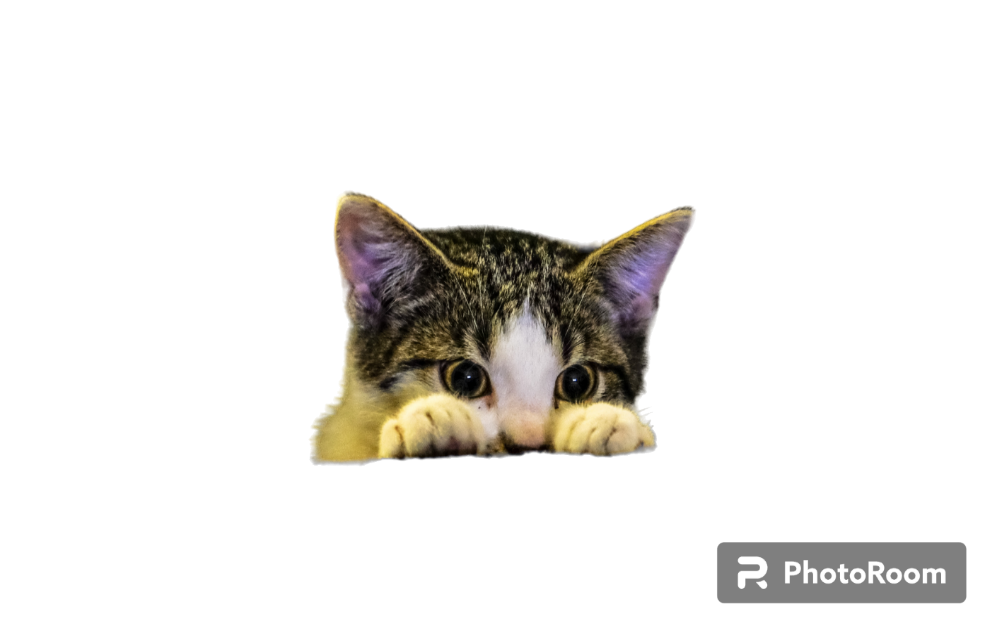 Список срочных и постоянных нужд приюта.Корма и вкусняшки:Корма Gastro Intestinal, сухие и влажные (собаки, кошки)Консервы BIG DOG (собаки)Пробаланс сухой корм (собаки)Royal Canin сухой (кошки)Вкусняшки (собаки, кошки)Овощи, фрукты (свинка Фрося)Влажный корм (кошки)Медикаменты:Каниквантел, симпарика, фебтал, дронтал, адвантиксВетмедин, 5 мгФлоксал, капли глазныеЭнтеролМелоксидилУвлажняющие капли д/глаз, любыеЛосьоны для чистки ушейФеливей спрей, фумигатор (кошки)ИН-АП, Диронет (кошки)Синулокс или его заменители, 250-500 мгПротафан НМШприцы инсулиновые 0.3 мл, 0,5 млЭсперавир 200Прочие нужды:Хлорные таблетки, СаноксКонтейнер 3-5 футов, б/уШвабры отжимные, сменные блоки к швабрамПерчатки нитриловыеМешки для строительного мусора, мешки плотные на 120л, 240лШлейки для средних и крупных собакПоводки 5 мПластиковые контейнеры хозяйственные, 20 литров и выше, можно б/уКлетки (собаки, кошки)Лампа-Облучатель открытого типа, Дезар (мед. техника)Металлические ведра, баки, лучше с крышкойГрунт-эмаль по ржавчине (белый)Игрушки:KONG - игрушка с крышкой средние и большие (собаки)Игрушки (кошки, собаки)

💡💡💡ВЕТЕРИНАРНАЯ АПТЕКА: можно найти в любой крупной клинике, пройти по ссылке и выбрать удобную Вам https://m.2gis.ru/spb/search/Ветеринарные аптеки %28в..
Или интернет аптеки